CALENDRIER SCOLAIRE 2020-2021PÉRIODES et TRIMESTRESPONTS et JOURS FÉRIÉSRECUPERATION DU PONT DU 11 NOVEMBRE 2020RENCONTRES PARENTS/ PROFESSEURS
- 1er trimestre : Pensionnaires : vendredi 06 novembre 2020 à partir de 13h30
  1er trimestre : Demi-pensionnaires : vendredi 20 novembre 2020 à partir de 13h30
- 2ème trimestre : Demi-pensionnaires et Pensionnaires : vendredi 19 mars 2021 à partir de 13h30VOYAGES 2020/2021- ETATS-UNIS : du jeudi 14 au jeudi 21 janvier 2021
- Collège et Lycée : du dimanche 11 ou du lundi 12 au vendredi 16 avril 2021ACTION DE PREVENTION SANTE- du 23 au 26/11/2020 pour un premier groupe, - du 12 au 15/04/2021 pour le deuxième groupe.BREVETS BLANCSN°1 : lundi 07 et mardi 08 décembre 2020 N°2 : mardi 30 mars et jeudi 1er avril 2021STAGES DES 3èmes 3èmes Prépa pro : du 12/10 au 16/10/20 et du 23/11 au 28/11/203èmes et 3èmes Prépa pro : 08/02  au 12/02/21ORAL DNB 3èmeMardi 25/05/21
COMPOSITIONS TRIMESTRIELLES des 2ndesN°1 : décembre 2020 (pôle littéraire) ; janvier 2021 (pôle scientifique)• N°2 : mars 2021 (pôle littéraire) ; avril 2021 (pôle scientifique)E3C des 1ères et terminales générales et technologiques•  E3C1 : pour les Premières : dans la semaine du 01 au 05 février 2021•  E3C2 : pour les Premières : dans la semaine du 10 au 12 mai 2021•  E3C3 : pour les Terminales : dans la semaine du 31 mai au 04 juin 2021EDS des 1ères et terminales générales•  Pour les Premières : dans la semaine du 10 au 12 mai 2021•  Pour les Terminales : dans la semaine du 22 au 26 mars 2021BACS BLANCS des 1ères et terminales générales et technologiquesN°1 : ECRITS
Pour les Terminales : du 10/12 au 17/12/20
Pour les Premières : dans la semaine du 14 au 17/12/2020 ORAUX : Dates à déterminer avec les professeurs• N°2 : ECRITS
Pour les Terminales : du 08/04 au 15/04/21
Pour les Premières : Français : dans la semaine du 24 au 27/05/2021
             ORAUX : Dates à déterminer avec les professeursBAC BLANC DES PRODans la semaine du 08/04 au 15/04/21PÉRIODES ET SEMESTRES BAC PROSemestre 1 : du 01/09/2020 au 24/01/2021 Période 1 : du 01/09/2020 au 11/10/2020Période 2 : 12/10/2020 au 24/01/2021Semestre 2 : du 25/01/2021  à la fin des cours  Période 3 : du 25/01/2021 au 28/03/2021
  Période 4 : du 29/03/2021 à la fin des coursStages Bac pro- Terminale Bac pro : du 09/11/2020 au 19/12/2020- 1ère Bac pro : du 23/11/2020 au 19/12/2020- 2de Bac pro : du 31/05/2021 au 26/06/2021Journée portes ouvertesSamedi 13/03/21Ce document vaut pour informations, des modifications pourront être apportées, à ce calendrier, en cours d’année.CALENDRIERInstitution ND de GARAISONRentrée des enseignantsVendredi 28 août 2020Rentrée des élèves(Ecole-Collège-Lycées)A partir du lundi 31 août : Voir annexes pour plus de précisionsVacances de TOUSSAINTVendredi 16 octobre 2020 (12h05) auLundi 02 novembre 2020 (9h35)Vacances de NOËLVendredi 18 décembre 2020 (12h05) auLundi 04 janvier 2021 (9h35)Vacances d’HIVERVendredi 12 février 2021 (12h05) auLundi 01 mars 2021 (9h35)Vacances de PRINTEMPSVendredi 16 avril 2021 (12h05) auLundi 03 mai 2021 (9h35)Vacances d’EtéEn fonction des examensPériodesTrimestresP1 : du 31/08/2020 au 02/10/2020T1 : du 31/08/2020 au 20/11/2020P2 : du 03/10/2020 au 20/11/ 2020T1 : du 31/08/2020 au 20/11/2020P3 : du 21/11/2020 au 08/01/2021T2 : du 21/11/2020 au 05/03/2021P4 : du 09/01/2021 au 05/03/2021T2 : du 21/11/2020 au 05/03/2021P5 : du 06/03/2021 au 07/05/2021T3 : du 08/05/2021 à début juin selon examens P6 : du 08/05/2021 à fin d’annéeT3 : du 08/05/2021 à début juin selon examens 11 NOVEMBRE 2020Du mardi 10 (15h50) au lundi 16 novembre 2020 (9h35)PONT DE L’ASCENSION 2021 Du mercredi 12 mai (15h50) au lundi 17 mai 2021 (9h35)PENTECÔTE 2021Du vendredi 21 mai (12h05) au mardi 25 mai 2021 (9h35)Cours du jeudi matin 12/11/20 (SP)Récupérés le Mercredi après-midi 12 mai 2021Fin des cours : 15h50 Départ des élèves : 16h00Les jeudi après-matin 12/11/20 et vendredi matin 13/11/20Travaillés le lundi 31 août 2020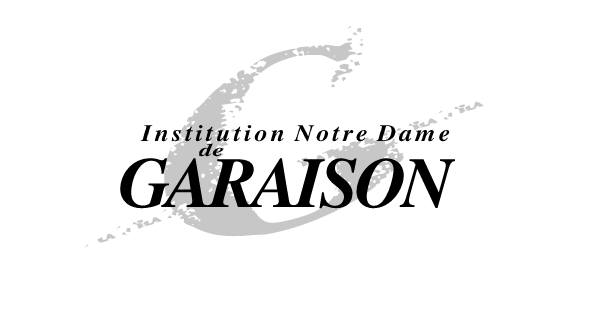 